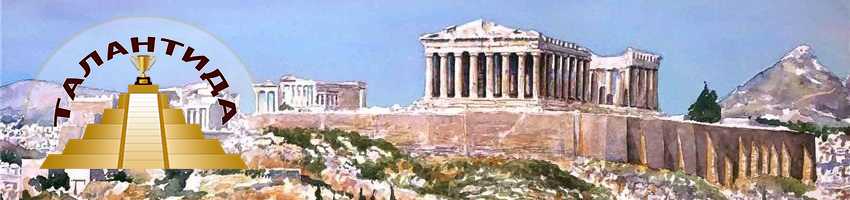 ПОЛОЖЕНИЕО Всероссийском творческом конкурсе «Талантида»Организатор конкурсаОрганизатор конкурса:Оргкомитет Всероссийского творческого конкурса «Талантида».Цель конкурсаЦель конкурса: выявление, поддержка и поощрение талантливых педагогических работников, дошкольников, школьников, родителей.Участники конкурсаПринять участие в конкурсе могут педагоги, воспитатели, родители, школьники, дошкольники, иные лица. Конкурсные работы в соответствующих номинациях могут быть выполнены детьми, взрослыми или совместно - детьми и взрослыми (индивидуально или коллективно).Номинации конкурсаПрофессиональные и жанровые номинации:Профессиональное мастерство педагога;Методические разработки педагогов;Педагогические проекты;Мастер-класс;Организация и проведение мероприятий;Оформление помещений, участков, территорий;Презентация;Авторский проект;Детский исследовательский проект;Рисунок;Живопись;Декоративно-прикладное творчество;Искусство фотографии;Видеоискусство;Литература (поэзия и проза);Художественная декламация;Стенгазеты, кроссворды, плакаты;Вокальное и музыкальное исполнительство;Композиторское творчество;Хореографическое творчество;Актерское и театральное искусство;Искусство театра;Рукоделие;Модельное искусство;Компьютерная графика;Мой сайт, страница;Коллекционирование;Кулинарное мастерство.Тематические номинации:Времена года;Праздники;Семейные традиции и ценности;Патриотическое воспитание и нравственные ценности;Волонтерская деятельность;Экология;Краеведение;Окружающая среда;Спорт и здоровье;Все о космосе;Чтение мое хобби;Мое хобби – кино;Путешествия;Флора и фауна;Религиоведение;Народные промыслы, ценности, традиции;Игрушки и игры;Культура (театры и музеи);На арене цирка;Искусство нашего времени;Творческая деятельность без границ;Любимая игрушка;Любимый питомец;Номинации по учебным предметам ФГОС и направлениям развития и образования детей согласно ФГОС:Русский язык;Родной язык;Литературное чтение;Литература;Родная литература;Иностранный язык;Математика;Алгебра;Геометрия;Информатика;Математика: алгебра и начала математического анализа, геометрия;Естествознание;Обществознание;Основы религиозных культур и светской этики;Основы духовно-нравственной культуры народов России;Изобразительное искусство;Музыка;Технология;Физическая культура;Основы безопасности жизнедеятельности;История;История России;Всеобщая история;География;Физика;Биология;Химия;Экономика;Право;Россия в мире;Экология;Социально-коммуникативное развитие;Познавательное развитие;Речевое развитие;Художественно-эстетическое развитие;Физическое развитие.Примечание: номинации могут включать дополнительные учебные предметы, предлагаемые организацией, осуществляющей образовательную деятельность. Оргкомитет оставляет за собой право проводить конкурс по дополнительным номинациям, не включенным в вышеприведенный перечень. Предлагайте номинации для своей работы – если оргкомитет усмотрит целесообразность их формулировки, работа будет оценена по предложенной Вами номинации.Порядок участияДля участия необходимо скачать на сайте http://talantida-konkurs.ru и заполнить регистрационный бланк участника Конкурса и отправить его вместе с конкурсной работой и копией квитанции оплаты оргвзноса на E-mail: info@talantida-konkurs.ru. Каждый участник может принять участие в любом количестве номинаций и в каждой номинации предоставить любое количество работ. Работы принимаются постоянно. За участие в конкурсе выдаются дипломы только в электронном виде.Требования к конкурсным материалам участниковЭлектронные файлы (текстовые, фото, видео, аудио, презентации и т.д.) принимаются на Конкурс в любом формате. Текстовые материалы могут сопровождаться фото- и видеоматериалами, презентациями, рисунками и т.д. Работы изобразительного творчества, поделки, костюмы, оформление помещений и т.п. необходимо сфотографировать и отправить в виде фотографий.Градация оценок. Что получают участникиОценку работ осуществляет жюри Конкурса. Решение жюри является окончательным, обсуждению и изменению не подлежит. Градация оценок:Лауреаты (I, II, III степени)Дипломанты (I, II, III степени)УчастникиВсе участвующие получают отдельные именные дипломы за каждую работу.Руководители (педагоги, воспитатели, родители) могут получить собственный именной диплом за руководство при выполнении работы.В дипломах указывается:Фамилия, имя, отчество участвующего (участвующих); если это коллектив, то его название и имена участвующих. Имя каждого участника коллектива указывается, если оплачен оргвзнос за каждого участникаВозраст или должностьНаименование представляемого участником образовательного учрежденияГород (населенный пункт), в котором находится представляемое участником учреждениеЕсли есть руководитель, то указываются его ФИО и должность, а также  место работы (если оно отличается от представляемого участником учреждения)Результат участия в конкурсе: лауреат (I, II, III степени), дипломант (I, II, III степени), участникНаименование номинации, на которую представлена работаНазвание предоставленной на конкурс работыДата поступления работы на конкурсНомер дипломаПодпись Председателя оргкомитетаПечать (штамп) конкурсаОргвзнос за участие в конкурсеОргвзносом признается плата за предоставление информации по указанной в заявке номинации. Сумма оргвзноса:100 руб. за участие одного участника с одной работой в выбранной номинации.Руководители (педагоги, воспитатели, родители), желающие получить собственный именной диплом за руководство при выполнении работы, оплачивают оргвзнос 100 руб. Если работа коллективная, каждый участник оплачивает оргвзнос 100 рублей, и в дипломе будут перечислены все оплатившие участники. Копия квитанции оплаты оргвзноса должна быть отправлена вместе с конкурсной работой. Оплата должна быть произведена одним платежом за участие одной работы (например, если хотите получить 1 диплом участнику и 1 диплом руководителю в электронном виде, то оплачиваете 200 руб. одной квитанцией).Оргвзнос может быть отправлен:Банковским переводом по следующим реквизитам:Индивидуальный предприниматель Гордеев Павел АнатольевичЮридический адрес: 410044, Россия, Саратовская обл., г. Саратов, ул. Студеная, д. 3, кв. 22ИНН 645325104959Р/с: 40802810600010004902Банк: АО «НВКбанк»К/с банка 30101810100000000751БИК банка 046311751На сайте http://talantida-konkurs.ru Вы можете скачать и распечатать бланк квитанции для банковского перевода (формат Word).Примечание: если Вы являетесь клиентом Сбербанка, можете использовать систему «Сбербанк Онлайн». Для этого на официальном сайте Сбербанк Онлайн на странице «Переводы и платежи» выберите раздел «Перевод организации», введите указанные выше реквизиты и произведите платеж.Электронными деньгами - в системе Яндекс.Деньги на счет 410012213514018В любом салоне связи (Евросеть, Связной, МТС и др.) на кассе сказать, что хотите пополнить счет Яндекс.Деньги № 410012213514018При помощи терминала оплаты: выберите в терминале раздел «Интернет сервисы», затем раздел «Яндекс.Деньги» и введите номер счёта 410012213514018 , затем внесите необходимую сумму и возьмите чекНа официальном сайте Сбербанк Онлайн на странице «Платежи и переводы» сделать перевод на счет в Яндекс.Деньгах 410012213514018, там же нажать кнопку «Печать чека» и сохранить егоНа сайте http://talantida-konkurs.ru через платежную систему, воспользовавшись специальной формой оплаты.-----------------------------------------------------------------------------------------------Всероссийский творческий конкурс «Талантида»http://talantida-konkurs.ruE-mail: info@talantida-konkurs.ru